宝鸡文理学院考区楼层分布图思贤楼一楼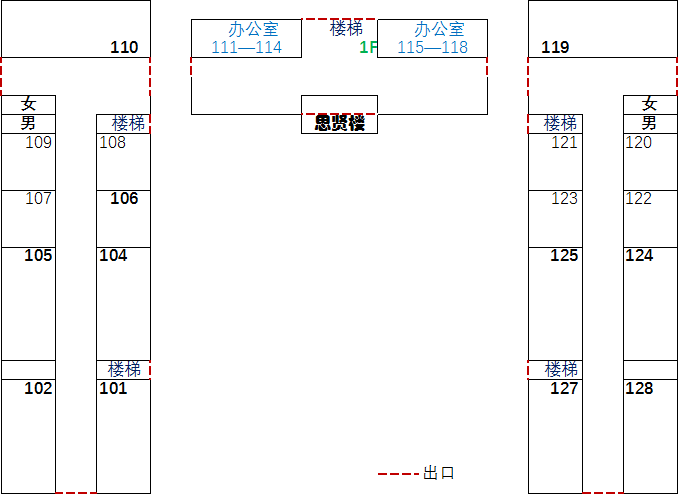 思贤楼二楼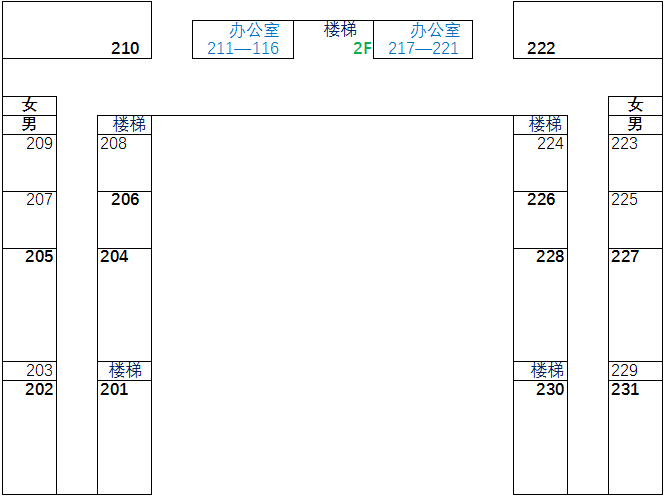 思贤楼三楼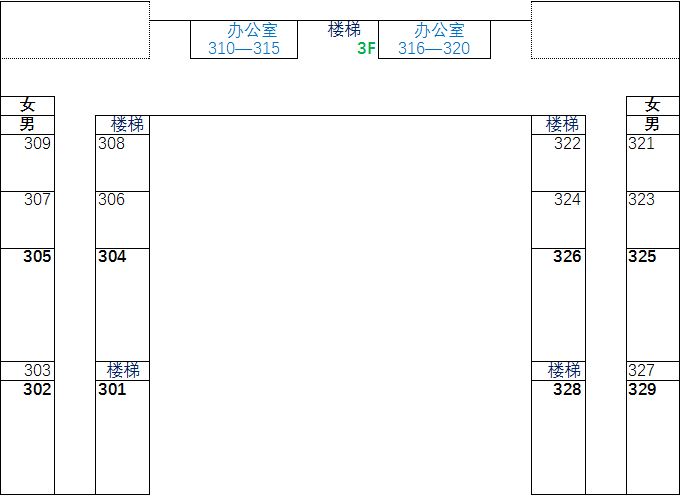 思贤楼四楼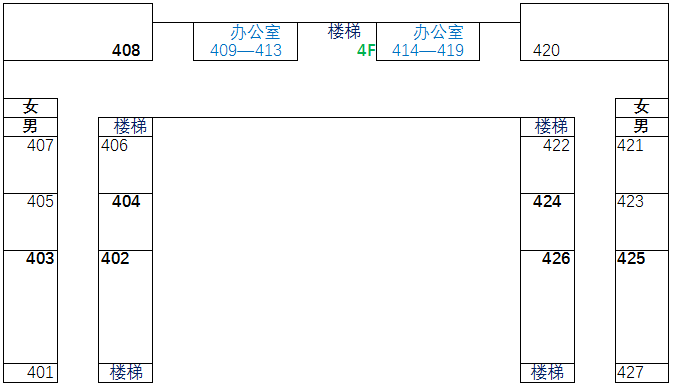 思贤楼五楼立心楼一楼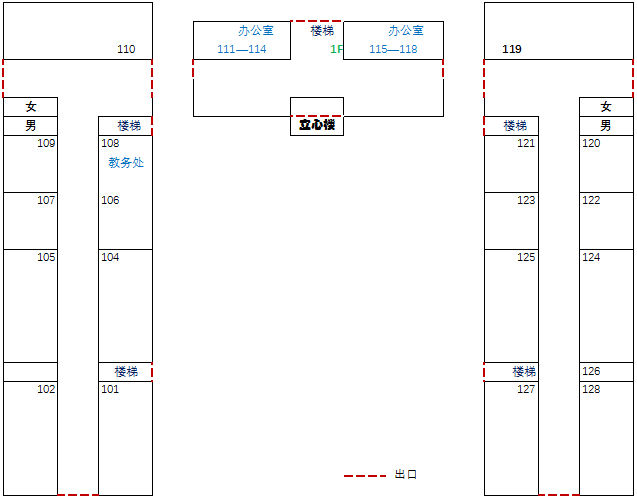 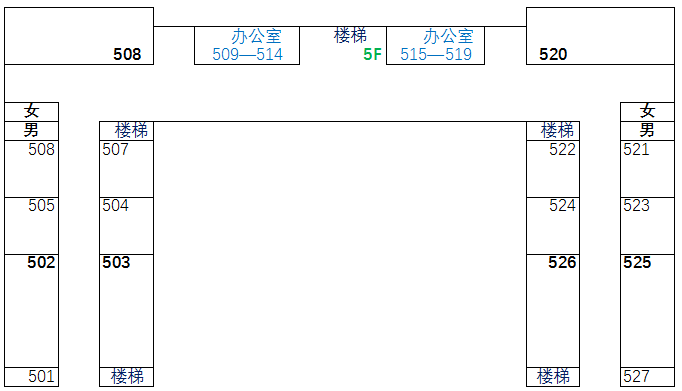 立心楼二楼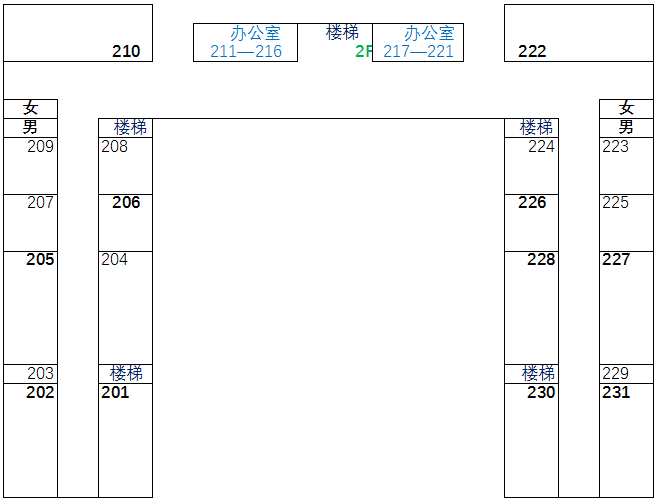 立心楼三楼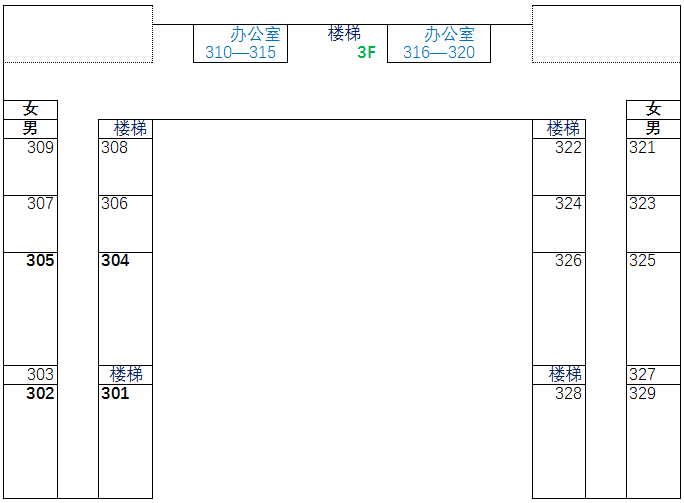 